Home Activities for Conkers‘Memory Box’Spring 1 2022Happy new year to the families of our Conkers children!  This term, in Conkers our topic is 'Memory Box'.  We will be focussing on books with a historical theme in Literacy, learning some traditional tales, looking at art from the recent past and focussing our historical learning around the exciting reign of King Henry VIII!If the Conkers would like to continue their learning at home, here are some ideas for fun activities that would enhance the study going on in the classroom.  We will have a ‘home learning week’ starting on the 14th February, when we will share our creations in the classroom.Ideas for home learning:InterviewCould you interview a family member about how the world has changed in their lifetime?  What was life like when they were children?  How has the world changed?  What are some of their favourite memories?  Do you have similar memories yourself?  What is the same?  What is different?  You could record this chat in a video or have a go at writing notes about their answers!  We can’t wait to hear all about their memories!History We are learning about King Henry VIII this term!  He ruled a very long time ago – over 500 years ago!  Can the children find out 5 facts about our own Queen Elizabeth II and record these to share with the class?LiteracyStart a diary – this provides a great opportunity to write about exactly what your want – no teacher ideas at all – complete freedom!  This is a lovely, personal way record your memories for future reference.ArtIn our art lessons, we are going to be learning about the famous Pop Artist Andy Warhol.  Could the children pick their favourite modern famous person and have a go at ‘improving’ an image of them using the bright, unrealistic colours that Andy Warhol did?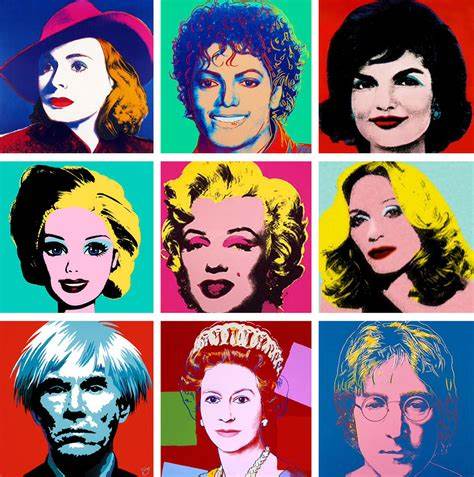 Forest SchoolsIn Forest Schools this term, we are learning how to build different kinds of shelters.  We will consider the criteria for building a successful shelter for an animal of our choice and then try a variety of techniques.  Perhaps the children could have a go at building a den in the garden or on a family walk?  We can’t wait to see your creations!  Expectations are high!!